Doklad OJE - 2976v	ODBĚRATEL - fakturační adresaNárodní galerie v PrazeStaroměstské náměstí 12110 15 Praha 1Číslo objednávky 2976/2023DODAVATELArchdozor s.r.o.Počernická 509/85108 00Praha 10OBJEDNÁVKAE-mail: XXXXXXXXXXXXXXXXXXXXRazítko a podpis 	Dle § 6 odst.1 zákona c. 340/2015 Sb. o registru smluv nabývá objednávka s předmětem plnění vyšší než hodnota 50.000,- Kč bez DPH účinnosti až uveřejněním (včetně jejího písemného potvrzení) v registru smluv. Uveřejnění provede objednatel.Žádáme obratem o zaslání akceptace (potrvrzení) objednávky.Datum:  30. 10. 2023Podpis:	    XXXXXXXXX        razítko									Platné elektronické podpisy:23.10.2023 15:58:02 - XXXXXXXXXXXXXX - příkazce operace24.10.2023 12:02:09 - XXXXXXXXXX - správce rozpočtuČíslo objednávky 2976/2023© MÚZO Praha s.r.o. - www.muzo.czStrana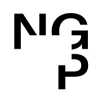 Zřízena zákonem č.148/1949 Sb., o Národní galerii v Praze  Česká republikaIČ     00023281	DIČ CZ00023281IČ      05498643	DIČ   CZ05498643IČ      05498643	DIČ   CZ05498643Typ   Příspěvková organizaceDatum vystavení     09.10.2023Číslo jednací    Smlouva1NEZADANAPožadujeme :Požadujeme :Požadujeme :Termín dodání	16.10.2023- 30.11.2023Způsob dopravyZpůsob dopravyZpůsob dopravyZpůsob platbyZpůsob platbyZpůsob platbySplatnost faktury      30 dnůod data doručeníObjednáváme u Vás havarijní injektáže praklin vyznačených obvodových zdí pod Salmovským a Schwarzenberským palácemObjednáváme u Vás havarijní injektáže praklin vyznačených obvodových zdí pod Salmovským a Schwarzenberským palácemObjednáváme u Vás havarijní injektáže praklin vyznačených obvodových zdí pod Salmovským a Schwarzenberským palácemObjednáváme u Vás havarijní injektáže praklin vyznačených obvodových zdí pod Salmovským a Schwarzenberským palácemObjednáváme u Vás havarijní injektáže praklin vyznačených obvodových zdí pod Salmovským a Schwarzenberským palácemPoložkaMnožství MJ%DPH	Cena bez DPH/MJDPH/MJCelkem s DPHSALM - hav. injektáže prasklin obv. zdi1.0021                 270 000.0056 700.00326 700.00Vystavil(a)XXXXXXXXXXXXXXXXPřibližná celková cena326 700.00Kč